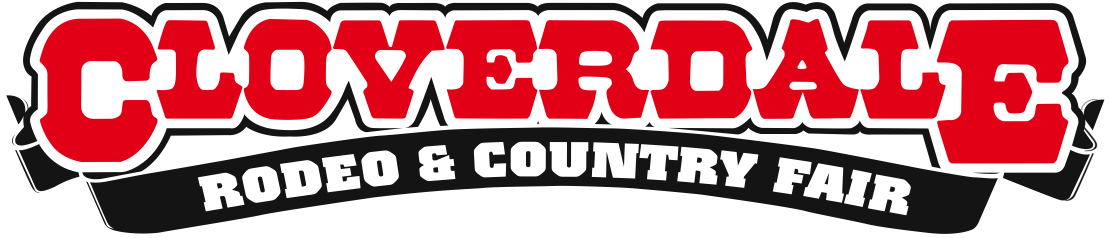 LOCAL BORN COUNTRY MUSIC QUEEN KAREN LEE BATTEN SET TO PERFORMBC COUNTRY MUSIC’S FEMALE VOCALIST OF THE YEAR ARRIVES AT RODEOMay 13, 2015Surrey, BC – Award winning Canadian country music artist Karen Lee Batten will be performing for the first time this year at the Cloverdale Rodeo and Country Fair. Abbotsford born Batten will be bringing along her guitar and most recent album, Cause A Scene, to the rodeo, ready to captivate the crowds with her powerful voice. With five shows throughout the May long weekend, there will be plenty of time to see BC Country Music’s Female Vocalist of the Year.Hitting an artistic peak with Cause A Scene, Batten is proud to display her unparalleled notes and rhythms. With this album, Batten wanted to test the waters with a diverse playlist. Her newest songs will be sure to get your foot tapping and maybe even bring out your sentimental side.  The Canadian Idol finalist and three-time winner of the British Columbia Country Music Association’s Female Vocalist of the Year award has gotten a lot of experience under her belt these past few years. Since her first album debuted in 2005, she has won countless awards and toured across North America with the likes of Big & Rich, Lonestar, and Emerson Drive, all while developing her own dynamic and spunky style. You can catch Karen Lee Batten’s performances at the Cloverdale Rodeo and Country Fair every day during the Rodeo acts.To arrange an interview with Karen, please contact Lesley Chang at 604-375-1461. For more information about Karen and her performance schedule, please visit http://www.karenleebatten.com or http://www.cloverdalerodeo.com/rodeo/specialty-performer/ -MORE-About the Cloverdale Rodeo and Country Fair:The Cloverdale Rodeo and Exhibition Association is the non-profit organization that manages the world famous Cloverdale Rodeo and Country Fair, held every year on the May long weekend at the Cloverdale Fairgrounds in Surrey, British Columbia. The Association is also responsible for the year-round management of the eight facilities on the Cloverdale Fairgrounds that host over 1,000 events annually, including trade shows, concerts, festivals, sporting events, horse and dog shows, swap meets, flea markets, weddings and meetings.For more information on the Association and the 69th annual Cloverdale Rodeo and the 127th Country Fair, visit www.CloverdaleRodeo.com.-30-Media Inquiries:Colin Wong						Lesley ChangCloverdale Rodeo and Country Fair		Cloverdale Rodeo and Country FairDirect: 604-637-6649					Direct: 604-637-6661Cell: 604-638-0412					Cell: 604-675-1461cwong@lbmg.ca 					lchang@lbmg.ca 